PREDSEDA NÁRODNEJ RADY SLOVENSKEJ REPUBLIKYČíslo: CRD-1907/2017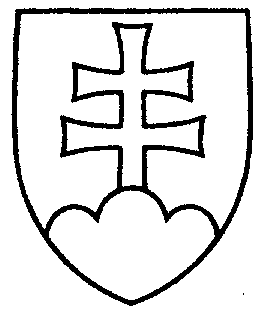 762ROZHODNUTIEPREDSEDU NÁRODNEJ RADY SLOVENSKEJ REPUBLIKYzo 6. novembra 2017o ospravedlnení neúčasti poslancov na 21. a 22. schôdzi Národnej rady Slovenskej republiky za mesiac október 2017Na základe písomných žiadostí poslancov Národnej rady Slovenskej republiky
o ospravedlnenie ich neúčasti na 21. a 22. schôdzi Národnej rady Slovenskej republiky za mesiac október 2017, po posúdení dôvodov neúčasti poslancov na rokovacích dňoch uvedených schôdzí Národnej rady Slovenskej republiky na základe vyjadrení predsedov poslaneckých klubovv súlade s § 63 ods.  5 zákona Národnej rady Slovenskej republiky 
č. 350/1996 Z. z. o rokovacom poriadku Národnej rady Slovenskej republiky v znení neskorších predpisovo s p r a v e d l ň u j e mneúčasť poslancov Národnej rady Slovenskej republiky na 21. a 22. schôdzi Národnej rady Slovenskej republiky za mesiac október 2017BELUSKÝ  Martin		(ĽS Naše Slovensko)	dňa 17. 10. 2017BLAHOVÁ  Natália		(SaS)	v dňoch 10. – 19. 10. 2017BLANÁR  Juraj		(SMER-SD)	dňa 11. 10. 2017CSÉFALVAYOVÁ  Katarína	(MOST-HÍD)	dňa 19. 10. 2017GALEK  Karol		(SaS)	v dňoch 12. a 13. 10. 2017GALIS  Dušan		(SMER-SD)	v dňoch 12. a 13. 10. 2017GRöHLING Branislav		(SaS)	v dňoch 12. a 13. 10. 2017CHUDÍK  Peter		(SMER-SD)	v dňoch 18. a 19. 10. 2017JAKAB  Elemér		(MOST-HÍD)	dňa 17. 10. 2017JURINOVÁ  Erika		(OĽANO)	dňa 19. 10. 2017KOTLEBA  Marian		(ĽS Naše Slovensko)	v dňoch 11. a 13. 10. 2017KRAJČÍ  Marek		(OĽANO)	dňa 10. 10. 2017KRUPA  Peter		(ĽS Naše Slovensko)	dňa 13. 10. 2017MAZUREK  Milan		(ĽS Naše Slovensko)	v dňoch 18. a 19. 10. 2017MIZÍK  Stanislav		(ĽS Naše Slovensko)	dňa 17. 10. 2017MORA  Ján		(ĽS Naše Slovensko)	dňa 13. 10. 2017Nehézová  jana		(ĽS Naše Slovensko)	dňa 10. 10. 2017PETRÍK  Simona		  -		dňa 13. 10. 2017ŠEBEJ  František		(MOST-HÍD)		v dňoch 11. – 13. 10. 2017Andrej   D a n k o   v. r.